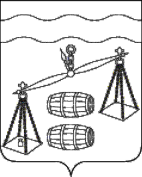 СЕЛЬСКОЕ ПОСЕЛЕНИЕ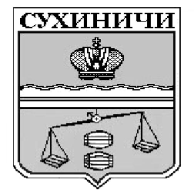 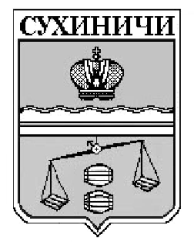 «Деревня Юрьево»Сухиничский районРЕШЕНИЕот  08.02.2023 г.                                                                                         № 87О признании утратившим силу Решение Сельской Думы от 17.12.2013  №171  «Об утверждении схемы теплоснабжения»        В соответствии с Федеральным законом от 6 октября 2003 г. № 131-ФЗ «Об общих принципах организации местного самоуправления в Российской Федерации», руководствуясь Уставом СП «Деревня Юрьево», Сельская Дума сельского поселения «Деревня Юрьево».РЕШАЕТ:1.Решение Сельской Думы сельского поселения «Деревня Юрьево» от 17.12.2013 № 171  «Об утверждении схемы теплоснабжения» признать утратившим силу.2.Настоящее Решение вступает в силу после обнародования и подлежит размещению на сайте администрации МР «Сухиничский район» в разделе «Поселения».3.Контроль за исполнением настоящего решения возложить на администрацию СП «Деревня Юрьево».Глава СП «Деревня Юрьево»                                               Г.М.Михалицына